Grant Application Form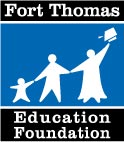 Spring 2020(Please see Request for Proposals)Please type.Applicant:  Stephanie Griffith	Grant Title:  Media Matters—HMS Broadcasting	I grant the Fort Thomas Education Foundation, Inc., the right to use this proposal and the results of this project, if funded, for public information purposes or to help educate others.Signature of Applicant      Stephanie Griffith    Date 12/19/19Please submit completed applications to FTEF (ftef@ftef.org) and your principal by Thursday, December 19th, 2019.Submit Google Form onlineReceive confirmation email with this formSubmit completed forms to Fort Thomas Education Foundation (ftef@ftef.org) and copy your building principal by 12/19/19.Superintendent reviewFort Thomas Education Foundation’s Teacher Grant Committee reviewA.	RATIONALEWhat classroom/student need, problem, or opportunity does this project address?The broadcasting class at Highlands Middle School involves, in essence, group-focused, computer-editing skills and projects.  The room, however, is currently designed to work more as an individual word processing or designing lab.  Computers are lined up alongside each other throughout the classroom.  When students are asked to collaborate, even in pairs, they have a hard time doing so because of space limitations.  In addition, when instructors need to demonstrate a skill through example to a groups of students, we find the space limitations even more greatly limit collaboration and instruction. The high school program encountered these issues as well and redesigned their space.  Looking at what the high school has done, we would like to emulate the high school design here at the middle school.  The solution is to redesign the classroom by essentially wrapping the computer stations and systems around a small group of students (see attached drawings).  This not only will provide each individual member of the team easy access to the editing and design equipment but it also will limit distractions from other groups.  Finally, and, most importantly, redesigning the classroom will allow instructors to work alongside students to better deliver content and facilitate creativity.             I would also like to use some of the money to provide more equipment for the students.  Currently,              we could use a couple of tripods, TV studio type lighting, a new Dell computer to run Streamsie---      
             the program we use to record and/or stream announcements—and a new camera. The class was first  
             offered here at the middle school 3 years ago, and we began 
             using the high school’s older equipment.  The Foundation helped us get the room going by 
             purchasing 7 computers and that was a tremendous help.Is this a new initiative or an expansion of an existing project? XNew   Existing projectIs this an after-school or summer enrichment program?  XYes   NoApproximately how many students will be affected by this project?   _60 students in the class, but the entire student body watches the announcements and are interviewed for video segments.Have you applied for funding through other channels (example, PTO) before submitting request to the FTEF?   Yes   XNoB.	PROJECT DESCRIPTIONWhat is the goal of this project? Please include specific desired outcomes and a general implementation schedule.      Our project really has one very simple goal in mind—better utilize the space provided to us for teaching and learning.  In order to do that, we would like to redesign the Broadcasting room to create a more impactful environment for learning.  However, because of the unique nature of the Broadcasting department’s need for collaboration, a unique design is desired to provide the students with the best possible environment for learning.  My hope is twofold:  I would like to see a space designed with work areas that will provide students with an opportunity for relevant and real world collaboration and to create an environment that makes the students want to be in here.Who will be involved in this project (please specify teachers, administrators, and/or central office staff)? What are their responsibilities?  Mrs. Griffith will be involved in this process to guide the design process as well as Mr. Poff.  The program here at the middle school was started to be a feeder to the high school program and we would like to create a work environment similar to what the students will experience at the high school.  I will work with the facilities staff in the redesign of the space.  Ideally, I would love to have Barry Petracco do the work.C.	EVALUATIONDescribe specific means of evaluation for each objective as well as the goal of the project. Will outcomes be measured?    The growth of the program will be easy to evaluate as well as the student’s enthusiasm to be in a professional environment suited to the class’s needs.D.	BUDGETWill you consider accepting a partial grant if full funding is unavailable?  How would you supplement or scale back the project?    XYes   No.             I would graciously accept partial funding.  If full funding does not become available, I will attempt to spread the project out over a period of time by starting with the removal of the counters and replacing them with a better design.Please provide a detailed budget for your project, including materials and equipment needed, sources, and costs. If your request includes an amount for stipends or ESS compensation for certified staff, include it here. E.	ADDITIONAL INFORMATIONAny additional information that you feel will help in the decision-making process.Also, two of my students created a video to show what we have and what the room currently looks like.  Here is the link to the video.https://youtu.be/e9ZRgASebes  I verify the information included is correct to the best of my knowledge.Stephanie Griffith___________________________________________	        Date 12/19/19ACTIONS TAKEN BY REVIEW PROCESSDate received by Principal:  Recommended or Not RecommendedComments:Date Received by Superintendent:Recommended or Not RecommendedComments:Date Received by FTEF Grant Committee:Recommended or Not RecommendedComments:FOR OFFICE USE ONLYThank you for your submission. Your commitment to academic excellence is our most valuable resource. – The Fort Thomas Education FoundationItemSupplierBudget Amount Construction of RoomBarry Petracco $6,000 3 - 4 Port KVM SwitchAmazon$100 each = $300 Softbox Lighting Amazon $63 Wirecast$700 2 Mac Mini’s Apple $1300 each = $2600 2 HP Monitors Hewlett Packard $250 each = $500 2 Canon XA40 CamerasCanon$1500 each = $3000 2 TripodsAmazon$40 each = $80                           TotalRequest $10, 863